P21 e3 DIS TestingMinutes of June 27, 2014 TeleconAttendeesMartin Hardwick hardwick@steptools.comRobert Lipman  robert.lipman@nist.govHedlind Mikael mikael.hedlind@scania.comDave Loffredo  loffredo@steptools.comEd Paff  ejp@transcendata.comTom Thurman thomas.r.thurman@imonmail.comJochen Fritz jfritz@steptools.comDavid Briggs david.d.briggs@boeing.comJochen Boy jochen.boy@prostep.comThomas Hedberg thomas.hedberg@nist.govPMI SplittingNo change to the status of this project since the last telecon.ZIP AssembliesThe first test file has been produced.  ITI will re-assemble the original data from this ZIP assembly.ftp://www.steptools.com/private/P21e3_DIS_testing/ZIP_Assembly/An image of the test file is shown at the end of these minutes. There are two important points to note:Each nut and bolt has a different color.The geometry of each nut and bolt is not duplicated because it is shared in a common sub-directory within the ZIP.A traditional Part 21 file for assemblies would not allow the geometry instances to be given different colors without duplicating the data. The new ZIP files can also allow the different instances to be given individual tolerances and dimensions without duplicating the data. For example, a required distance dimension between the two front bolts on the left bracket.Unit DefinitionsThe unit definitions have been merged into a single file called units.stp.ftp://www.steptools.com/private/P21e3_DIS_testing/Units/There have been considerable discussions on using URN’s to define the units. The ISO URN’s are quite complex and in terms of ease of use do not offer much value over their equivalent URL’s. However, the rules do not require the adoption of a specific URN so we may define shorter ones for use in the Part 21 context.STEP Tools will prototype an example.Digital SignaturesA digital signature infrastructure has been prototyped.ftp://www.steptools.com/private/P21e3_DIS_testing/Digital_signatures/We discussed how to implement multiple signatures where one user or application needs to counter sign a signature possibly after adding addition data (such as an approval). The next conference call will be held on Tuesday July 15 at 4PM Paris, 3PM London, 10AM New York and 7AM Seattle.As recorded by Martin Hardwick <hardwick@steptools.com> 
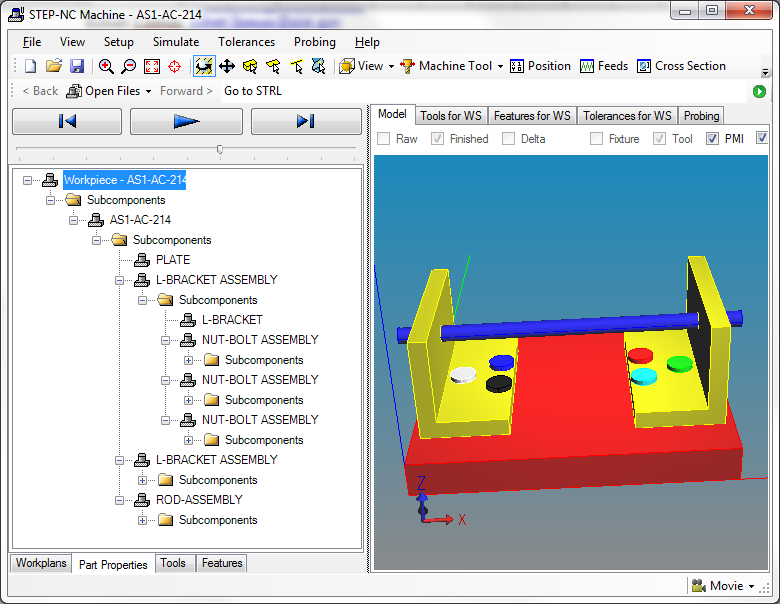 